PROPOSTA DI ADOZIONE LIBRI DI TESTO - A.S. 2024/2025Il/la sottoscritto/a ________________________________________________________________________ Docente di ________________________________________________________________________ PROPONE AL COLLEGIO DEI DOCENTIper l'anno scolastico 2024/2025, nella/e classe/i _____________ sezione/i ____________, l'adozione del seguente testo: Breve relazione: _____________________________________________________________________________________________________________________________________________________________________________________________________________________________________________________________________________________________________________________________________________________________________________________________________________________________________________________________________________________________________________________________________________________________________________________________________________________________________________________________________________________________________________________________________________________________________________________________________________________________________________________________________Data _______________			       		   Firma ________________________________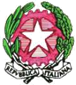 Istituto Comprensivo “NINO CORTESE”Sede Centrale via B. Croce 38 - 80026 CASORIA (NA) Tel/Fax 081 7590420 - C.F.: 93056830636 – Cod. Mecc.: NAIC8EN005E-Mail: naic8en005@istruzione.it; naic8en005@pec.istruzione.it;www.icninocortese.edu.it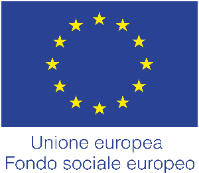 MateriaTitolo/SottotitoloAutore / Curatore / TraduttoreEditoreCodice ISBNvolume n.Prezzo € _______,___TESTO DA SOSTITUIRETESTO DA SOSTITUIRETitoloAutoreEditore